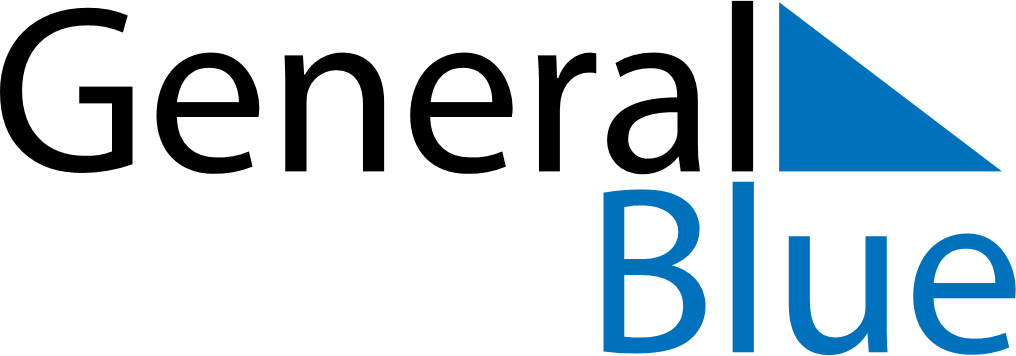 Germany 2018 HolidaysGermany 2018 HolidaysDATENAME OF HOLIDAYJanuary 1, 2018MondayNew Year’s DayFebruary 8, 2018ThursdayWomen’s Carnival DayFebruary 12, 2018MondayShrove MondayFebruary 13, 2018TuesdayShrove TuesdayFebruary 14, 2018WednesdayValentine’s DayFebruary 14, 2018WednesdayAsh WednesdayMarch 29, 2018ThursdayMaundy ThursdayMarch 30, 2018FridayGood FridayApril 1, 2018SundayEaster SundayApril 2, 2018MondayEaster MondayMay 1, 2018TuesdayLabour DayMay 10, 2018ThursdayAscension DayMay 13, 2018SundayMother’s DayMay 20, 2018SundayPentecostMay 21, 2018MondayWhit MondayOctober 3, 2018WednesdayNational HolidayNovember 1, 2018ThursdayAll Saints’ DayNovember 2, 2018FridayAll Souls’ DayNovember 11, 2018SundaySaint MartinNovember 18, 2018SundayMemorial DayNovember 21, 2018WednesdayDay of Prayer and RepentanceNovember 25, 2018SundayTotensonntagDecember 2, 2018Sunday1. AdventDecember 9, 2018Sunday2. AdventDecember 16, 2018Sunday3. AdventDecember 23, 2018Sunday4. AdventDecember 24, 2018MondayChristmas EveDecember 25, 2018TuesdayChristmas DayDecember 26, 2018WednesdayBoxing DayDecember 31, 2018MondayNew Year’s Eve